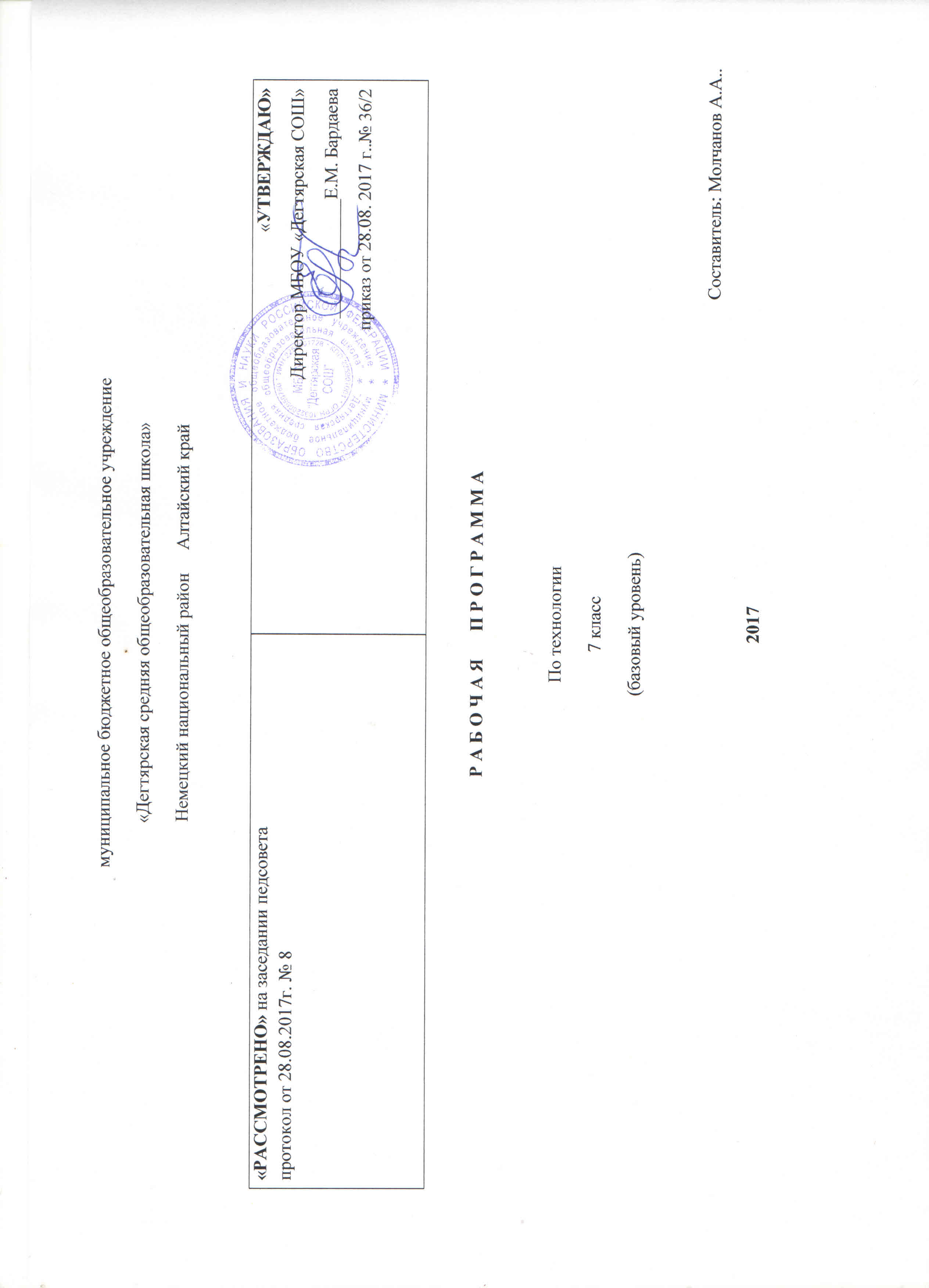 ПОЯСНИТЕЛЬНАЯ ЗАПИСКА. Данная рабочая программа по технологии для 7 класса соответствует требованиям федерального государственного образовательного стандарта основного общего образования на базовом уровне и разработана на основе:Основной образовательной программы основного общего образования МБОУ «Дегтярская СОШ»Учебного плана на текущий учебный год МБОУ «Дегтярская СОШ», на основании которого выделен 1 час в неделюАвторской рабочей программы по технологии для 7 классов Технология : программа : 5 – 8 классы / А.Т. Тищенко, Н.В.Синица. – М.: Вентана – Граф,2012.УМК:1. Технология. Индустриальные технологии: 7 класс : учебник  для  учащихся  общеобразовательных  учреждений /А.Т.Тищенко, В.Д.Симоненко. – М. :Вентана – ГраФ, 2015.-174с.: ил.2. Технология : программа : 5 – 8 классы / А.Т. Тищенко, Н.В.Синица. – М.: Вентана – Граф,2015. – 137с.3.Технология: методическое пособие:7 класс /А.Т.Тищенко– М:Вентана – Граф,2015.-167с.Структура программы соответствует основным требованиям положения МБОУ «Дегтярская СОШ» о рабочей программе Программа содержит общую характеристику учебного предмета «Технология», личностные, мета предметные и предметные результаты его освоения, содержания курса, тематическое планирование с определением основных видов учебной деятельности, описание учебно-методического и материально-технического обеспечения образовательного процесса, планируемые результаты изучения учебного предмета. Функции программы по учебному предмету «Технология».Нормирование учебного процесса, обеспечивающее в рамках необходимого объема изучаемого материала четкую дифференциацию по разделам и темам учебного предмета с распределением времени по каждому разделу.  Плановое построение содержания учебного процесса, включающее планирование последовательности изучения технологии в основной школе и учитывающее возрастание сложности изучаемого материала в течении  учебного года, исходя из возрастных особенностей обучающихся. Общее методическое руководство учебным процессом, включающее описание учебно-методического и материально-технического обеспечения образовательного процесса. Программа учебного предмета «Технология» составлена с учетом полученных учащимися при обучении в начальной школе технологических знаний и опыта их трудовой деятельности, на основе примерных программ.Описание места учебного предмета в учебном плане.                       Согласно учебному плану    учебный предмет «Технология» является необходимым компонентом общего образования школьников. Его содержание предоставляет обучающимся возможность войти в мир искусственной, созданной людьми среды техники и технологий, называемой технической  сферой и являющейся главной составляющей окружающей человека действительности.Базисный учебный план образовательного учреждения на этапе основного общего образования должен включать 204 учебных часа для обязательного изучения каждого направления образовательной области «Технология». В соответствии с учебным планом школы в рабочую программу по предмету «Технология» внесены изменения в части распределения кол-ва учебных часов на изучение каждой темы. Таким образом, рабочая программа в 7 классах рассчитана на 34 ч из расчёта 1 час в неделю. Дополнительное время для обучения технологии может быть выделено за счёт резерва времени в базисном (образовательном) учебном плане.                                                                                                                                                                                С учётом общих требований ФГОС ООО изучение предметной области «Технология» должно обеспечить:                                                                                                                                                                       1.   Развитие инновационной творческой деятельности обучающихся в процессе решения прикладных учебных задач.2.   Активное использование знаний, полученных при изучении других учебных предметов, и сформированных универсальных действий.3.   Совершенствование умений осуществлять учебно-исследовательскую и проектную деятельность.4.   Формирование представлений о социальных и этических аспектах научно-технического прогресса.5.   Формирование способности придавать экологическую направленность любой деятельности, проекту.6.   Демонстрировать экологическое мышление в разных формах деятельности.Обоснование   выбора  УМК.                                                                         Учебно-методический комплекс:    включен   в    федеральный    перечень   образовательных   линий,   соответствующих требования    ФГОС   второго   поколения.Предполагаемые    результаты   усвоения   учебного   предмета:   При изучении технологии в основной школе обеспечивается достижение личностных, мета предметных и предметных результатов.Личностные результаты освоения обучающимися предмета                               «Технологии» в   основной школе:                                                                                                               *Формирование целостного мировоззрения, соответствующего современному   уровню развития науки и общественной практики; проявление познавательной активности в области предметной технологической деятельности;*Формирование ответственного отношения к учению, готовности и способности обучающихся к саморазвитию и самообразованию на основе мотивации к обучению и познанию; овладение элементами организации умственного и физического труда;*Самооценка умственных и физических способностей при трудовой деятельности в различных сферах с позиции будущей социализации и стратификации;*Развитие трудолюбия и ответственности за результаты своей деятельности; выражение желания учиться для удовлетворения перспективных потребностей;*Осознанный выбор и построение дальнейшей индивидуальной траектории образования на базе осознанного ориентирования в мире профессий и профессиональных предпочтений с учётом устойчивых познавательных интересов, а также на основе формирования уважительного отношения к труду;*Становление самоопределения в выбранной сфере будущей профессиональной деятельности, планирование образовательной и профессиональной карьеры, осознание необходимости общественно-полезного труда, как условия безопасной и эффективной социализации;*Формирование коммуникативной компетентности в общении и сотрудничестве со сверстниками; умение общаться при коллективном выполнении работ или проектов с учётом общности интересов и возможностей членов трудового коллектива; *Проявление технико-технологического и экономического мышления при организации своей деятельности;*Самооценка готовности к предпринимательской деятельности в сфере технологий, к рациональному ведению домашнего хозяйства;*Формирование основ экологической культуры, соответствующей современному уровню экологического мышления; бережное отношение к природным и хозяйственным ресурсам;*Развитие эстетического сознания через освоение художественного наследия народов России и мира, творческой деятельности, эстетического характера; формирование индивидуально-личностных позиций учащихся.Метапредметные результаты  освоения учащимися предмета «Технология» в основной школе: *Самостоятельное определение цели своего обучения, постановка и формулировка для себя новых задач в учёбе и познавательной деятельности;*Алгоритмизированное планирование процесса познавательной трудовой деятельности;*Определение адекватных имеющимся организационным и материально-техническим условиям способов решения учебной или трудовой задачи на основе заданных алгоритмов;*Комбинирование известных алгоритмов технического и технологического творчества в ситуациях, не предполагающих стандартного применения одного из них; поиск новых решений возникший технической или организационной проблем;*Выявление потребностей, проектирования и создания объектов, имеющих потребительную стоимость; самостоятельная организация и выполнение различных творческих работ по созданию изделий и продуктов;*Виртуальное и натуральное моделирование технических объектов, продуктов и технологических процессов; проявление инновационного подхода к решению учебных и практических задач в процессе моделирования изделия или технологического процесса;*Осознанное использование речевых средств в соответствии с задачей коммуникации для выражения своих чувств, мыслей и потребностей; планирование и регуляция своей деятельности; подбор аргументов, формулирование выводов по обоснованию технико-технологического и организационного решения; отражение в устной или письменной форме результатов своей деятельности;*Формирование и развитие компетентности в области использования информационно-коммуникационных технологий (ИКТ); выбор для решения познавательных и коммуникативных задач различных источников информаций, включая энциклопедии, словари, интернет-ресурсы и другие базы данных;*Организация учебного сотрудничества и совместной деятельности с учителем и сверстниками; согласование и координация совместной познавательно-трудовой деятельности с другими её участниками; объективное оценивание вклада своей познавательно-трудовой деятельности в решении общих задач коллектива; *Оценивание правильности выполнения учебной задачи, собственных возможностей её решения; диагностика результатов познавательно-трудовой деятельности по принятым критериям и показателям; обоснование путей и средств устранения ошибок или разрешения противоречий в выполняемых технологических процессах;*Соблюдение норм и правил безопасности познавательно-трудовой деятельности и созидательного труда; соблюдение норм и правил культуры труда в соответствии с технологической культурой производства;*Оценивание своей познавательно-трудовой деятельности с точки зрения нравственных, правовых норм, эстетических ценностей по принятым в обществе и коллективе требованиям и принципам; *Формирование и развитие экологического мышления умение применять его в познавательной, коммуникативной, социальной практике и профессиональной ориентации.Предметные результаты  освоения учащимися предмета «Технология» в основной школе:  в познавательной сфере:*Осознание роли техники и технологий для прогрессивного развития общества; формирование целостного представления о технической сфере, сущности технологической культуры и культуры труда; классификация видов и назначения методов получения и преобразования материалов, энергий, информаций, природных объектов, а также соответствующих технологий промышленного производства; ориентация в имеющихся и возможных средствах и технологиях создания объектов труда;*Практическое освоение обучающимися основ проектно-исследовательской деятельности; проведение наблюдение наблюдений и экспериментов под руководством учителя; объяснение явлений, процессов и связей, выявляемых в ходе исследования;*Уяснение социальных и экологических последствий развития технологий промышленного и сельскохозяйственного производства, энергетики  и транспорта; распознавание видов, назначения материалов, инструментов и оборудования, применяемого в технологических процессах; оценка технологических свойств сырья, материалов и областей их применения;*Развитие умений применять технологии представления, преобразования и использования информации, оценивать возможности и области применения средств и инструментов ИКТ в современном производстве или  сфере обслуживания, рациональное использование учебной и дополнительно, технической и технологической информаций для проектирования и создания объектов труда;*Овладение средствами и формами графического отображения объектов или процессов, правилами выполнения графической документации, овладение методами чтения технической, технологической и инструктивной информацией;*Формирование умений устанавливать взаимосвязь знаний по разным учебным предметам для решения прикладных учебных задач;*применение общенаучных знаний по предметам естественно-математического цикла в процессе подготовки и осуществления технологических процессов для обоснования и аргументаций рациональности деятельности; применение элементов экономики при обосновании технологий и проектов;*Овладение алгоритмами и методами решения организационных и технико-технологических задач; овладение элементами научной организации труда, формами деятельности, соответствующими культуре труда и технологической культуре производства;в трудовой сфере:	* Планирование технологического процесса и процесса труда; подбор материалов с учётом характера объекта труда и технологий; подбор инструментов, приспособлений и оборудования с учётом требований технологии и материально-энергетических ресурсов;*Овладение методами учебно-исследовательской и проектной деятельности, решения творческих задач, моделирование, конструирование; проектирование последовательности операций и составление операционной карты работ;*Выполнение технологических операций с соблюдением установленных норм, стандартов, ограничений; соблюдение трудовой и технологической  дисциплины; соблюдение норм и правил безопасного труда, пожарной безопасности, правил санитарии и гигиены;*Выбор средств и видов представления технической и технологической информации в соответствии с коммуникативной задачей, сферой и ситуацией общения;*Контроль промежуточных и конечных результатов труда по установленным критериям и показателям с использованием контрольных и измерительных инструментов; выявление допущенных ошибок в процессе труда и обосновании способов их исправления;*Документирование результатов труда и проектной деятельности; расчёт себестоимости продукта труда; примерная экономическая оценка возможной прибыли с учётом сложившейся ситуации на рынке товаров и услуг;В мотивационной сфере: *Оценивание своей способности к труду в конкретной предметной деятельности; осознание ответственности за качество результатов труда;*Согласование своих потребностей и требований с потребностями и требованиями других участников познавательно-трудовой деятельности;*Формирование представление о мире профессий, связанных с изучаемыми технологиями, их востребованности на рынке труда; направленное продвижение к выбору профиля технологической подготовки в старших классах полной средней школы или будущей профессии в учреждениях начального профессионального или среднего специального образования;*Выраженная готовность к труду в сфере материального производства или сфере услуг; оценивание своей способности и готовности к предпринимательской деятельности;*Стремление к экономии и бережливости в расходовании времени и материалов, денежных средств; наличие экологической культуры при обосновании объекта труда и выполнении работ;В эстетической сфере: *Овладение методами эстетического оформления изделий, обеспечение сохранности продуктов труда, дизайнерского проектирования изделий; разработка варианта рекламы выполненного объекта или результата труда;*Рациональное и эстетическое оснащение рабочего места с учётом требований эргономики  элементов  научной  организации  труда;*Умение выражать себя в доступных видах и формах художественно-прикладного творчества; художественное оформление объекта труда и оптимальное  планирование работ;*Рациональный выбор рабочего костюма и опрятное содержание рабочей одежды;*Участие в оформлении класса и школы, озеленение пришкольного участка, стремление внести красоту в домашний быт;В коммуникативной сфере: *Практическое освоение умений, составляющих основу коммуникативной компетентности: действовать с учётом позиций другого и уметь согласовывать свои действия; устанавливать и поддерживать необходимые контакты с другими людьми; удовлетворительно владеть нормами и техникой общения;* определять цели коммуникаций, оценивать ситуацию, учитывать намерения и способы коммуникаций партнёра, выбирать адекватные стратегии коммуникаций;*Установление рабочих отношений в группе для выполнения практической работы или проекта, эффективное сотрудничество и способствование эффективной кооперации;*интегрирование в группу сверстников и построение продуктивного взаимодействия со сверстниками и учителями;*Сравнение разных точек зрения перед принятием решения и осуществлением выбора; аргументирование своей точки зрения, отстаивания в споре своей позиции не враждебным для оппонентов образом;*Адекватное использование речевых средств для решения различных коммуникативных задач; овладение устной и письменной  речью; построение монологических контекстных высказываний; *публичная презентация и защита проекта изделия, продукта труда или услуги;В физиолого-психологической сфере: *Развитие моторики и координации движений рук при работе с ручными инструментами и выполнении операций с помощью машин и механизмов; достижений необходимой точности движений при выполнении различных технологических операций;*Соблюдение необходимой величины усилий, прилагаемых к инструментам, с учётом технологических требований;*Сочетания образного и логического мышления в проектной деятельности.Планируемые  результаты  усвоения  учебного предмета,  курса.Раздел «Технологии обработки конструкционных материалов».Выпускник научится:* находить в учебной литературе сведения, необходимые для конструирования объекта и осуществления выбранной технологии;* читать технические рисунки, эскизы, чертежи и схемы;* выполнять в масштабе и правильно оформлять технические рисунки и эскизы разрабатываемых объектов;* осуществлять технологические процессы создания или ремонта материальных объектовВыпускник получит возможность научиться:*грамотно пользоваться графической документацией и технико-технологической информацией, которые променяются при разработке, создании и эксплуатации различных технических объектов;*осуществлять технологические процессы создания или ремонта материальных объектов, имеющих инновационные элементы.Требования к результатам обучения:Деятельность учащихся - УУД.Условные обозначения:Л/р - лабораторные работы;Пр/р  -практические работы;Т/м  - теоретический материал.Содержание  учебного  предмета.Описание  материально – технического  обеспечения  образовательного  процесса:                                                                                Требования  к  оснащению  учебного процесса  на  уроках  технологии  разрабатываются  с  учётом  реальных  условий  работы  отечественной  средней  школы  и  современных  представлений  о  культуре  и  безопасности  труда  школьников.Для   работы  учащимся  необходимо:  1.   Индивидуальное  рабочее  место.2.   Простейшие   инструменты   и   приспособления   для   ручной   обработки   материалов   и   решения      конструктивно  – технологических  задач:    ножницы,   линейки,   лекала,   ластик,  шило, молотоки, рубанки, напильники, шлифовальная бумага, ножовки, лобзики, трафареты,    клей ПВА.3.   Оборудование  мастерских:  слесарные верстаки, столярные верстаки, сверлильный станок, электроточило.4.   Стационарные  наглядные  пособия  по теме: « Индустриальные технологии».  Стационарные  наглядные  пособия  по теме: «Ручеая обработка древесины». Таблицы.  Тесты.5.   Оборудование:   компьютер,  медиапроектор   для   мультимедийных   демонстраций,   экран. Тематическое планирование 7 класстребованияСодержание требованийличностныеФормирование целостного мировоззрения, соответствующего современному уровню развития науки и общественной практики; проявление познавательной активности в области предметной технологической деятельности.Формирование ответственного отношения к учению, готовности и способности обучающихся к саморазвитию и самообразованию на основе мотивации к обучению и познанию; овладение элементами организации умственного и физического труда;Самооценка умственных и физических способностей при трудовой деятельности в различных сферах с позиций будущей социализации и стратификации.Развитие трудолюбия и ответственности за результаты своей деятельности; выражение желания учиться для удовлетворения перспективных потребностейОсознанный выбор и построение дальнейшей индивидуальной траектории образования на базе осознанного ориентирования в мире профессий и профессиональных предпочтений с учетом устойчивых познавательных интересов, а также на основе формирования уважительного отношения к труду.Становление самоопределения в выбранной сфере будущей профессиональной деятельности, планирование образовательной и профессиональной карьеры, осознание необходимости общественно полезного труда как условия безопасной и эффективной социализации.Формирование коммуникативной компетентности в общении и сотрудничестве со сверстниками; умение общаться при коллективном выполнении работ или проектов с учетом общности интересов и возможностей членов трудового коллектива. Проявление технико-технологического и экономического мышления при организации своей деятельности.Самооценка готовности к предпринимательской деятельности в сфере технологий, к рациональному ведению домашнего хозяйства.Формирование основ экологической культуры, соответствующей современному уровню экологического мышления, бережное отношение к природным и хозяйственным ресурсам.Развитие эстетического сознания через освоение художественного наследия народов России и мира, творческой деятельности эстетического характера, формирование индивидуально-личностных позиций учащихся.метапредметныеСамостоятельное определение цели своего обучения, постановка и формулировка для себя новых задач в учебе и познавательной деятельности.Алгоритмизированное планирование процесса познавательно-трудовой деятельности.Определение адекватных имеющимся организационным и материально-техническим условиям способов решения учебной или трудовой задачи на основе заданных алгоритмов.Комбинирование известных алгоритмов технического и технологического творчества в ситуациях, не предполагающих стандартного применения одного из них, поиск новых решений возникшей технической или организационной проблемы.Выявление потребностей, проектирование и создание объектов, имеющих потребительскую стоимость, самостоятельная организация и выполнение различных творческих работ по созданию изделий и продуктов.Виртуальное и натурное моделирование технических объектов, продуктов и технологических процессов, проявление инновационного подхода к решению учебных и практических задач в процессе моделирования изделия или технологического процесса.Осознанное использование речевых средств в соответствии с задачей коммуникации для выражения своих чувств, мыслей и потребностей, планирование и регуляция своей деятельности, подбор аргументов, формулирование выводов по обоснованию технико-технологического и организационного решения, отражение в устной или письменной форме результатов своей деятельности.предметные в сфере а) познавательной1. Рациональное использование учебной и дополнительной информации для проектирования и создания объектов труда2.   Практическое освоение обучающимися основ проектно-исследовательской деятельности, проведение наблюдений и экспериментов под руководством учителя, объяснение явлений, процессов и связей, выявляемых в ходе исследований.3. овладение средствами и формами графического отображения объектов или процессов, правилами выполнения графической документации, овладение методами чтения технической, технологической и инструктивной информации.б)мотивационной1.  Оценивание своей способности и готовности к труду2.  Осознание ответственности за качество результатов труда3.  Наличие экологической культуры при обосновании выбора объектов труда и выполнении работ4.  Стремление к экономичности и бережливости в расходовании времени, материалов при выполнении кулинарных и раскройных работв)трудовой деятельности1.  Планирование технологического процесса2.  Подбор материалов, инструментов и оборудования с учетом характера объекта труда и технологической последовательности3.  Соблюдение норм и правил безопасности, правил санитарии и гигиены4.  Контроль промежуточного и конечного результата труда для выявления допущенных ошибок в процессе труда при изучении учебных разделовг)физиолого-психологической деятельности1.  Развитие моторики и координации рук при работе с ручными инструментами и при выполнении операций с помощью машин и механизмов2.   Достижение необходимой точности движений при выполнении различных технологических операций3.   Соблюдение требуемой величины усилий прикладываемых к инструментам с учетом технологических требований4.   Сочетание образного и логического мышления в процессе проектной деятельностид) эстетической1.   Основы дизайнерского проектирования изделия2.   Овладение методами эстетического оформления изделий,обеспечения сохранности продуктов труда.3.   Умение выражать себя в доступных видах и формах художественно-прикладного творчества.е)коммуникативной1.  Формирование рабочей группы для выполнения проекта2.  Публичная презентация и защита проекта, изделия, продукта труда3.  Разработка вариантов рекламных образцовРегулятивные УУД:                                                                                                     Познавательные УУД:Коммуникативные УУД:Личностные УУД:принятие учебной цели; выбор способов деятельности; планирование организации контроля труда;организация рабочего места;выполнение  правил  гигиенывыбор путей и средствконтроль и оценивание своих действийпрогнозирование и корректировкаучебного труда.сравнение; анализ;    систематизация;      мыслительный эксперимент;практическая работа;  усвоение информации с помощью компьютера; работа со справочной литературой;работа с дополнительной литературойпрактическое освоение основ проектно-исследовательской работыумение отвечать на вопросы, рассуждать, описывать явления, действия и т.п.  умение выделять главное из прочитанного; слушать и слышать собеседника, учителя; задавать вопросы на понимание, обобщениесамопознание;самооценка;личная ответственность;адекватное реагирование на трудностисамоопределениеформирование готовности  и способности к переходу Разделы и темы программыКоличество часовКоличество часовРазделы и темы программыПримерная или авторская программаРабочая программа    Технологии обработки конструкционных материалов.26261.Технологии ручной обработки древесины и древесных материалов882.Технологии машинной обработки древесины и древесных материалов443.Технологии ручной обработки металлов и искусственных материалов224.Технологии машинной обработки металлов и искусственных материалов665.Технологии художественно-прикладной обработки материалов66Технологии домашнего хозяйства.221.Технологии ремонтно-отделочных работ22Технологии исследовательской и опытнической деятельности.661.Исследовательская и созидательная деятельность66ИТОГО:     34 ч.3434№ урокаДата проведенияТема урокаКоличество  часов, отводимых на освоение каждой темы1-26-13.09Этапы творческого проектирования. Проектирование изделий на предприятии.2ТЕХНОЛОГИИ ОБРАБОТКИ КОНСТРУКЦИОННЫХ МАТЕРИАЛОВТехнологии ручной обработки древесины и древесных материаловТехнологии машинной обработки древесины и древесных материалов3-420-27.09Конструкторская документация. Чертежи деталей и изделий из древесины. Технологическая документация. Технологические карты изготовления деталей из древесины.25-604-11.10Заточка и настройка дереворежущих инструментов. Отклонения и допуски на размеры детали27-818-25.10Столярные шиповые соединения. Технология шипового соединения деталей.29-1008-15.11Технология соединения деталей шкантами и шурупами в нагель211-1222-29.11Технология обработки наружных фасонных поверхностей деталей из древесины.213-1406-13.12Технология точения декоративных изделий, имеющих внутренние полости.2Технологии ручной и машинной обработки металлов и искусственных материалов.Технологии машинной обработки металлов и искусственных материалов.15-1620-27.12Классификация стилей. Термическая обработка сталей. Чертежи деталей, изготовляемых на токарном и фрезерном станках.217-1817-24.01Назначение и устройство токарно-винторезного станка ТВ-6. Виды и назначение токарных резцов. Технологическая документация для изготовления изделий на станках.219-2031.01-07.02Управление токарно-винторезным станком. Приемы работы на токарно-винторезном станке221-2214-21.02Устройство настольного горизонтально-фрезерного станка. Нарезание резьбы.2Технологии художественно-прикладной обработки материалов23-2428.02-07.03Художественная обработка древесины. Мозаика.  Технология изготовления мозаичных наборов. Мозаика с металлическим контуром.225-2614-21.03Тиснение на фольге. Басма. Декоративные изделия из проволоки (ажурная скульптура из металла).227-2804-11.04Просечной металл. Чеканка2Технологии домашнего хозяйстваТехнологии ремонтно-отделочных работ.29-3018-25.04Основы технологии малярных работ. Основы технологии плиточных работ.2Технологии исследовательской и опытнической деятельности.Исследовательская и созидательная деятельность31-3416-23-25-30.05Творческие проекты. Изготовление изделий4